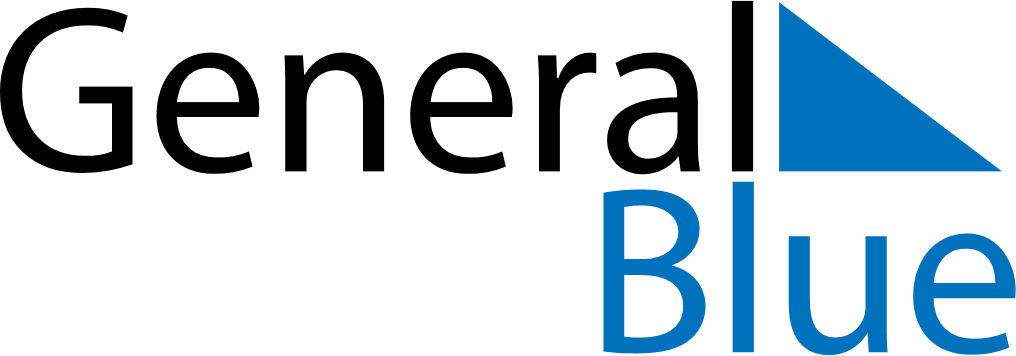 March 1659March 1659March 1659March 1659March 1659SundayMondayTuesdayWednesdayThursdayFridaySaturday12345678910111213141516171819202122232425262728293031